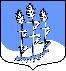 Администрация муниципального образованияГостицкое сельское поселениеСланцевского муниципального района Ленинградской областиПОСТАНОВЛЕНИЕ18.12.2015                                                                                                   № 153-п Об утверждении порядка и условий предоставления ежегодного дополнительного оплачиваемого отпуска работникам с ненормированным  рабочим днем в организациях, финансируемых  за счет средств местного бюджета В соответствии со статьей 119 Трудового кодекса Российской Федерации и уставом муниципального образования Гостицкое сельское поселение, администрация  муниципального образования Гостицкое сельское поселение Сланцевского муниципального района Ленинградской области ПОСТАНОВЛЯЕТ1. Утвердить Порядок и условия предоставления ежегодного дополнительного оплачиваемого отпуска работникам с ненормированным рабочим днем в организациях, финансируемых за счет средств местного бюджета муниципального образования Гостицкое сельское поселение Сланцевского муниципального района Ленинградской области согласно приложению к настоящему постановлению.3. Настоящее постановление разместить на официальном сайте муниципального образования.Глава администрации:                                                                         В.Ф.Лебедев                                           Приложение к постановлению администрации Гостицкого сельского поселенияот 18.12.2015 № 153-п Порядок и условия предоставления ежегодного дополнительного оплачиваемого отпуска работникам с ненормированным рабочим днем в организациях, финансируемых за счет средств местного бюджета муниципального образования Гостицкое сельское поселение Сланцевского муниципального района Ленинградской области 1. Ежегодный дополнительный оплачиваемый отпуск работникам с ненормированным рабочим днем (далее именуется - дополнительный отпуск) предоставляется за работу в условиях ненормированного рабочего дня отдельным работникам организаций, финансируемых за счет средств местного бюджета муниципального образования Гостицкое сельское поселение Сланцевского муниципального района Ленинградской области, если эти работники при необходимости эпизодически привлекаются по распоряжению работодателя к выполнению своих трудовых функций за пределами нормальной продолжительности рабочего времени. 2. Перечень должностей работников с ненормированным рабочим днем, имеющих право на дополнительный отпуск, устанавливается правилами внутреннего трудового распорядка организации или коллективным договором. В перечень должностей работников с ненормированным рабочим днем включаются руководящий, технический и хозяйственный персонал и другие лица, труд которых в течение рабочего дня не поддается точному учету, лица, которые распределяют рабочее время по своему усмотрению, а также лица, рабочее время которых по характеру работы делится на части неопределенной продолжительности. 3. Продолжительность дополнительного отпуска, предоставляемого работникам с ненормированным рабочим днем, не может быть менее 3 календарных дней. Продолжительность дополнительного отпуска по соответствующим должностям устанавливается правилами внутреннего трудового распорядка организации и зависит от объема работы, степени напряженности труда, возможности работника выполнять свои трудовые функции за пределами нормальной продолжительности рабочего времени и других условий. Работодатель ведет учет времени, фактически отработанного каждым работником в условиях ненормированного рабочего дня. 4. Право на дополнительный отпуск возникает у работника независимо от продолжительности работы в условиях ненормированного рабочего дня. В случае если такой отпуск не предоставляется, переработка за пределами нормальной продолжительности рабочего времени компенсируется с письменного согласия работника как сверхурочная работа. 5. Дополнительный отпуск, предоставляемый работникам с ненормированным рабочим днем, суммируется с ежегодным основным оплачиваемым отпуском (в том числе удлиненным), а также другими ежегодными дополнительными оплачиваемыми отпусками. 6. В случае переноса либо неиспользования дополнительного отпуска, а также увольнения право на указанный отпуск реализуется в порядке, установленном трудовым законодательством Российской Федерации для ежегодных оплачиваемых отпусков. 7. Оплата дополнительных отпусков, предоставляемых работникам с ненормированным рабочим днем, производится в пределах фонда оплаты труда.